DIVULGAÇÃO DE VAGAS PARA CONTRATOS/ 2019PROFESSOR DA EDUCAÇÃO BÁSICAMODALIDADE: Ensino RegularDia: 09 /08/2019Horário: 14:00 horasLocal: Prédio do antigo Fórum de Itapecerica-MGDIVULGAÇÃO:Itapecerica/MG,06 de agosto de 2019Horário: 17h45ATENÇÃO: Os candidatos deverão estar munidos de TODOS os documentos (originais e cópias), conforme Edital de inscrição.A “declaração de bens” e a “declaração de acúmulo” serão fornecidas pela Secretaria no ato da designação; o “número da Conta Itaú” não será obrigatório para quem ainda não possui conta.Jeanete Aparecida GondimSecretária Municipal de Educação                                                                                                                      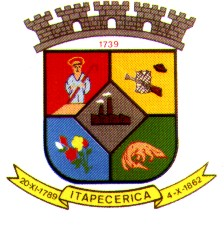 PREFEITURA MUNICIPAL DE ITAPECERICASecretaria Municipal de Educação - Fone (37) 3341-8516ADM. 2017/2020CargoEscola de AtuaçãoTurnoPeríodo de ContratoObservaçãoMotivo da DesignaçãoProfessora Regente(temporário)E.M. “Joaquim Diogo”(Córrego Fundo)Matutino14/08/19 a 12/10/2019Turma Multiseriada2º e 3º anosSubstituição de férias-prêmioOBSERVAÇÃO: Não são aceitas procurações